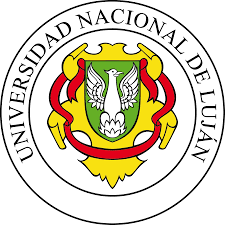          UNIVERSIDAD NACIONAL DE LUJÁNDIRECCIÓN GENERAL DE ASUNTOS ACADÉMICOSLuján, ………………………………Sr/a Coordinador/a de …………………….  en Ciencias de …………………………………..S/D.				Nos dirigimos a usted a fin de solicitar una prórroga de ……………… meses para finalizar la monografía. El plazo inicial de un año comenzó  el día ……….…………………y ya ha sido cumplida la primera prórroga de seis meses. 				El motivo de la solicitud es ……………………………...………………………………………………………………………………………………..………………………………………………………………………..…………………..………………..…………………………………………………………………………………..……..…………………………………………………………………………………………………………………………………………………………………….… 				Sin otro particular, lo/a saludamos cordialmente											      	--------------------------------------                             ------------------------------------             Firma del tutor                                                      Firma del estudianteNOMBRE Y APELLIDO del estudiante……………………….…………………………LEGAJO Nº………………..……. DNI…………………...……………………………..   DOMICILIO…………..…………….……………………………………………………TELEFONO…………………………………………..……….…………………………MAIL……………………………………………………………………………………..